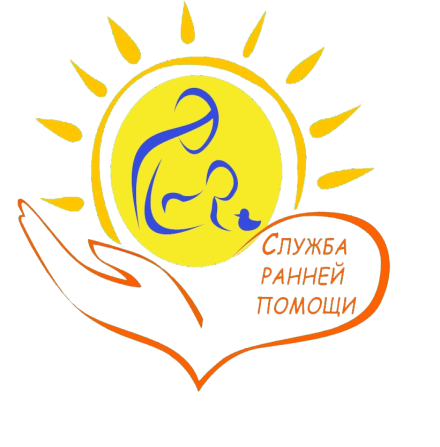 Уважаемые жители района им. Лазо!Специалисты Службы  ранней помощи КГКОУ ШИ 9 п. Переяславка Центр коррекции развития «Особая забота» проводят  психолого- педагогическое консультирование для семей, имеющих детей от 2 мес. до 3 лет.КАК МЫ РАБОТАЕМ?В Службу ранней помощи может обратиться любая семья района Лазо с ребенком с особенностями в развитии до 3 лет, в том числе с детьми-инвалидами и или риском развития нарушений.ПЕРВИЧНЫЙ ПРИЕМ – КОНСУЛЬТАЦИЯСемье назначается первичный прием- консультация, на которой проводится психолого –педагогическое обследование ребенка (в том числе  с нарушениями  или риском нарушения развития ). По итогам первичного приема - консультации семья получает заключение по итогам диагностики и рекомендации по воспитанию и обучению ребенка (психолого –педагогическая поддержка семьи).В Службе ранней помощи ведут прием специалисты:Педагог-психологУчитель логопедДефектологКвалифицированные специалисты Службы ранней помощи обязательно окажут вам необходимую помощь и поддержку в вопросах воспитания и развития ребенка!Контакты:Адрес: р.п. Переяславка, пер. Ленина, д. 48ЗАПИСЬ ПО ТЕЛЕФОНАМ: 8 (42154) 21-0-77         8-962-221-3773Все услуги оказываются бесплатно! 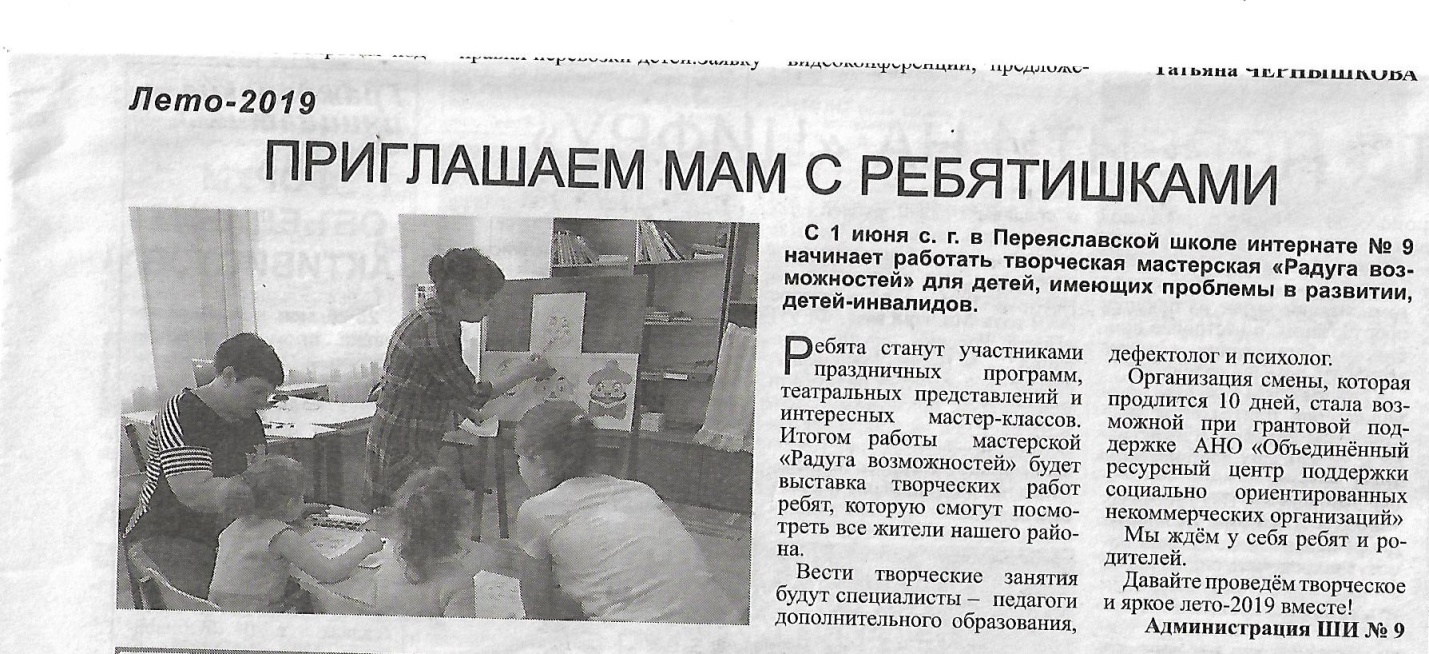 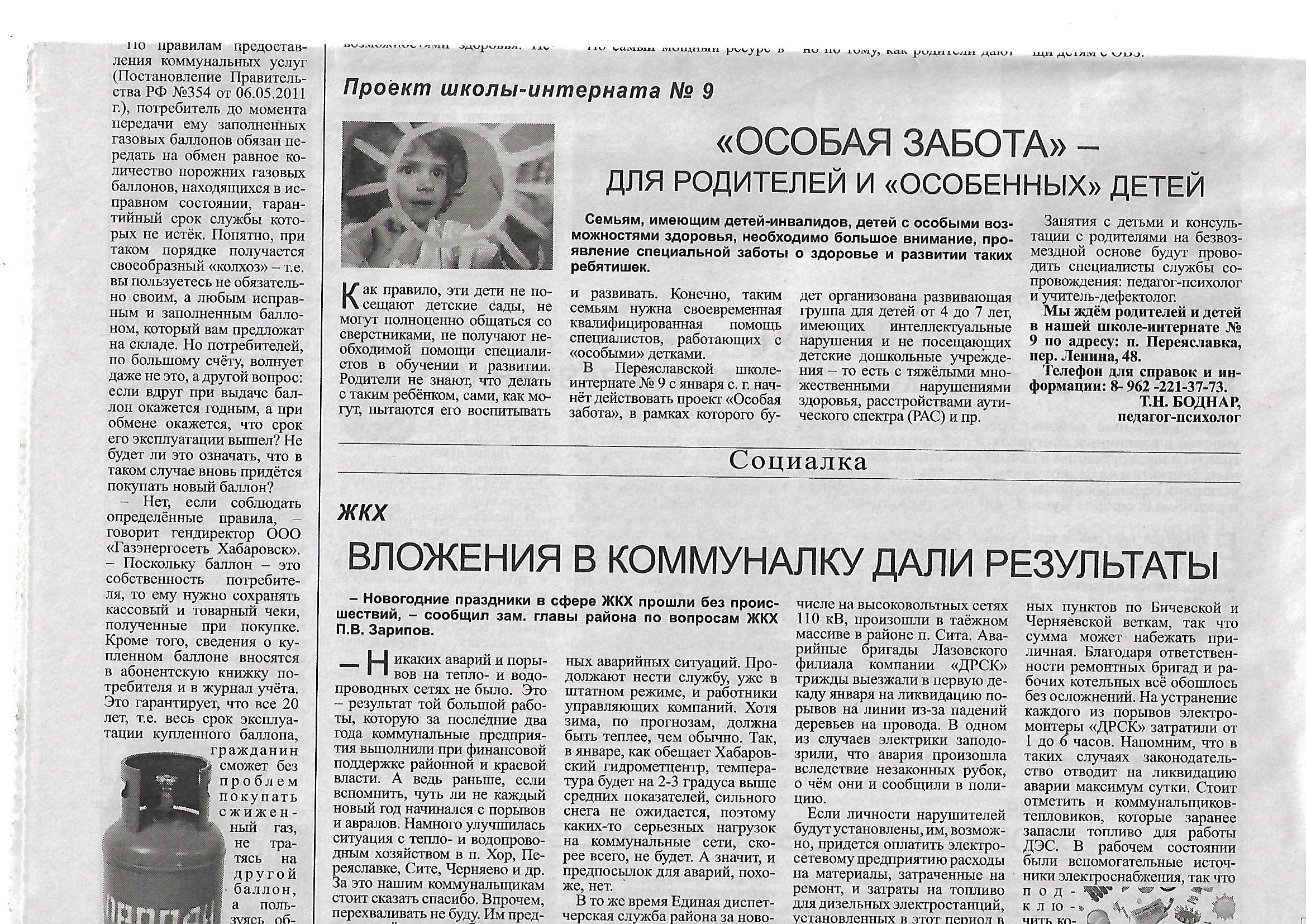 